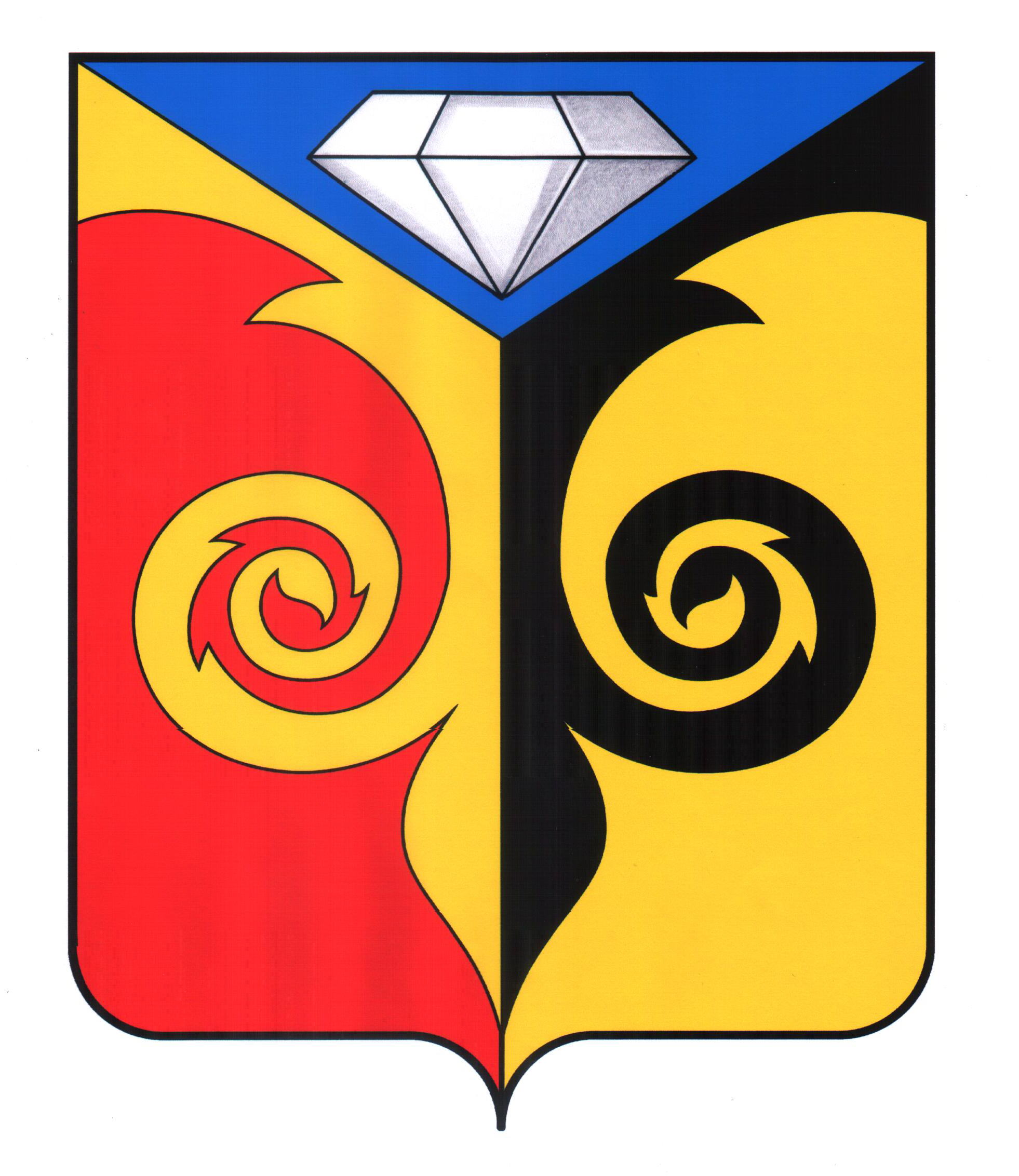 СОВЕТ ДЕПУТАТОВ  КУСИНСКОГО ГОРОДСКОГО ПОСЕЛЕНИЯЧелябинской областиРЕШЕНИЕ20.12.2017 № 64г. КусаО внесении изменений в Реестркоррупционно опасных должностей муниципальной службы органов местного самоуправленияКусинского городского поселения      Руководствуясь Федеральным законом от 25.12.2008 № 273-ФЗ «О противодействии коррупции», статьей 18 Устава Кусинского городского поселения Совет депутатов Кусинского городского поселения РЕШАЕТ:Внести в Реестр коррупционно опасных должностей муниципальной службы органов местного самоуправления Кусинского городского поселения, утвержденный решением Совета депутатов Кусинского городского поселения от 25.03.2015 № 17, изменения согласно приложению к настоящему решению.Признать утратившими силу следующие решения Совета депутатов: от 28.01.2015 года № 06 «Об утверждении Реестр коррупционно опасных должностей муниципальной службы органов местного самоуправления Кусинского городского поселения». Настоящее Решение подлежит официальному обнародованию на информационных стендах и размещению на официальном сайте Кусинского городского поселения.Настоящее решение вступает в силу со дня его официального обнародования  в соответствии с действующим законодательством.Председатель Совета депутатов  Кусинского городского поселения                                      Е.Э. Юшкова Приложение к решению Совета депутатовКусинского городского поселенияот 20.12.2017 № 64Изменения  в Реестр коррупционно опасных должностей муниципальной службы органов местного самоуправления Кусинского городского поселения:        1. пункты 3,4 исключить. Глава Кусинского городского поселения                                      В.Г. Васенев